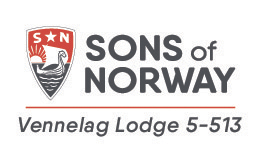 2023-2024 Scholarship ApplicationVennelag Lodge is offering a $1,000 scholarship to an applicant who is a member of or has a parent/grandparent who is a member of the Vennelag 5-513 Lodge.  This scholarship is available to a high school graduate, a student currently attending an accredited post-secondary school or technical college or a student who has chosen to postpone further education and now plans to begin attending an accredited post-secondary school or technical college.The applicant needs to submit the following criteria:Transcript showing successful completion of high school or previous semester in post-secondarySuccessful enrollment in an accredited post-secondary school or Technical School for the fall semesterEvidence of maintaining a 2.5 GPA or better while in high school or post-secondary.These items, official school transcript and a copy of the acceptance letter, must be submitted with this application. Payment will be sent to the school of choice.Please complete the following:Name _______________________________________________________________Address______________________________________________________________Email address_________________________________________________________Phone number________________________________________________________*Please check one or both of the following as they apply to you and include the membership number._____ I am a current member of Vennelag 5-513 Lodge.My membership number is ____________________________ My parent/grandparent is a member of Vennelag 5-513 Lodge.	Their membership number is _____________________*Name and address of the Institution you plan to attend or update us when a decision has been made:__________________________________________________________________________________________________________________________________________Scholarship Deadline is March 1, 2024Mail your completed application form to:Allen Watrud3701 Mandimus Ct.Middleton, WI. 53562This application will be submitted such that the recipient will be chosen by the scholarship committee based solely on the responses given.VENNELAG Lodge 5-513 Scholarship ApplicationInclude the following in your application letter.Describe a learning experience that you had during school which you found to be significant in your life. How did it affect your thinking about your future path?List the academic and extra-curricular activities you were involved in during school. Describe your involvement in each including: office held, if applicable, what you contributed to the activity, and what you learned from your participation.Describe your community involvement. Share what you know about your Norwegian heritage.  Explain how you have served Vennelag Lodge 5-513.Describe the goals you have set for yourself as you continue to further your education.     Sons of Norway Scholarship Application Rubric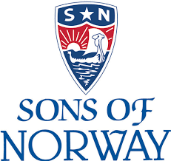 							     TOTAL POINTS______CRITERIAMEETS OREXCEEDS CRITERIA            4MEETS CRITERIA            3MISSING INFORMATION               2NOT PRESENT         1A. Describe a learning experience that you had during school which you found to be significant in your life. How did it affect your thinking about your future path?Thoroughly described experiences and detailed explanation of effectsGood description of experiences or effectsInsufficient responsesMinimal description of experiencesB. List academic and extra-curricular activities you were involved in during school.  Describe your involvement in each. Include: office held, your contribution to the activity and what you learned from your participation.Clear concise list of activities and detailed explanation of level of involvement and amount of learning gainedGood list with clear explanation of involvement or amount of learning gainedUnclear responses of involvement or amount of learning gainedMinimal responsesC. Describe your community involvement.Thorough descriptions of involvementAdequate description of involvementMinimal description of involvementLacks involvementD. Share your knowledge of your Norwegian heritage. Explain how you have served Vennelag Lodge 5-513.Shows complete knowledge of Lodge and good level of involvementSome level of Lodge-knowledge and some level of serviceAttempts to describe Lodge and no serviceMinimalKnowledge and no serviceE. Describe the goals you have set for yourself as you continue to further your education.Quality goals that show forward thinkingFairly clear picture of the futureVague goals and outlook of the futureMinimal goals for the future